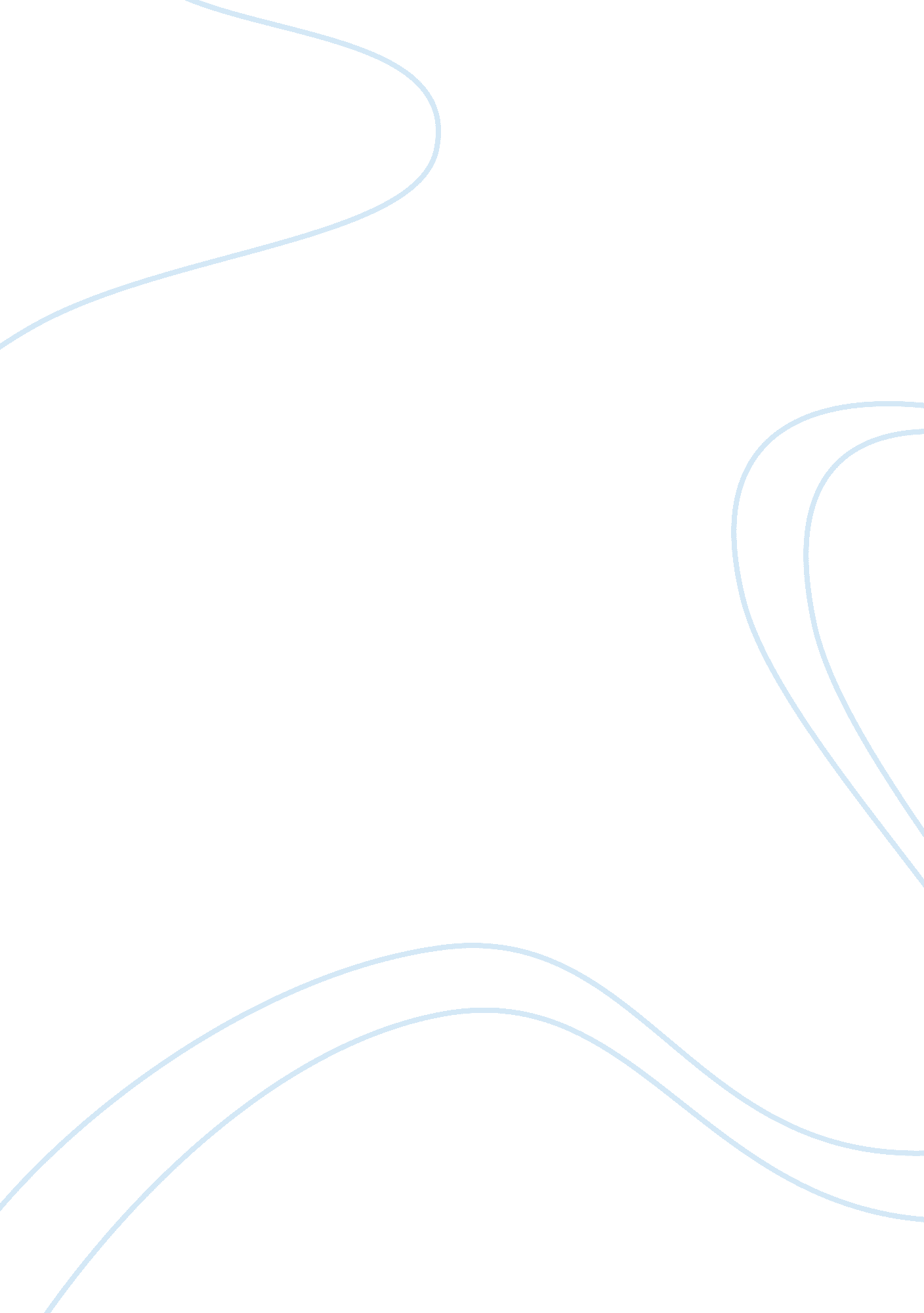 Chemistry and us flashcard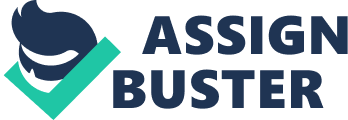 Chemistry is very vital because it helps us to know the composition and changes of matter. Every single day of our life passes through chemistry in many ways. Human body works through the chemical reactions happening inside it. When we breathe, eat and sleep there’s still the presence of chemistry. The oxygen and foods we take helps our body to work. Exchanges of gases, breaking down of foods we take into smaller substances and the circulation of our blood in our body are all caused by Heimlich reactions to help all our body part to work well in order. Life gets easier and better through chemistry. We don’t need to walk kilometers away Just to go to our destination. Chemistry helped us to improve the industry and transportation. From cloth and lather factories, petrol-chemical industries and refineries to metal industries, all use numerous fuels for power generation and chemical products for processing their product and enhance the equality. Newly developed high-tech trains, cars and motorcycles plays a big role in our daily lives which are all products of chemistry. Agricultural and economic problems were solved through the help of chemistry. Fertilizers used by farmers to restore the fertility of soil in fields. Pesticides protect crops away from mice and pests which helps the proper growth and quality of the crops. These high class vegetables and fruits are the one we export to other countries which increases the farmer’s profit and the country’s economic level. Also, chemistry is the key to the cure of our illnesses and sufferings in life. It enhances the medicine to discover more effective treatments to a specific diagnostic which prolongs our life. They invent effective vaccines to prevent some diseases, vitamins and beauty products. Simple household chores are now simpler because of chemistry. When we clean our house, dishes, wash our clothes and even when we take a bath we use chemistry and that is when use bleaches and disinfectants and even ordinary soap and water. And even if we cook our food chemistry is still the key. Chemistry is presence as we cook food. You will see it the way how it rots, how to preserve food, how our body uses the food eats, and how ingredients interact to make food. Chemistry is at the heart of environmental issues also. How we can clean up the environment? What processes can make the things our need without harming the environment? We’re all chemists. We use chemicals every day and perform chemical reactions without thinking much about them. Chemistry is important because everything you do is chemistry. Chemistry has a great impact in our lives. It gives a brighter and a better life to us and to the future generation. But improper way of usage of chemistry can harm us because not all its products will benefit us. Remember, too much is not good, always. Let’s know our limits on it. 